NO. 15 JOURNALof theHOUSE OF REPRESENTATIVESof theSTATE OF SOUTH CAROLINA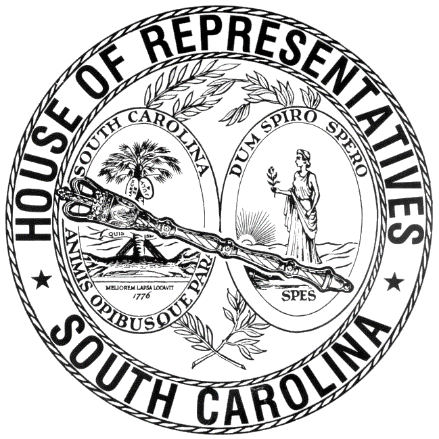 REGULAR SESSION BEGINNING TUESDAY, JANUARY 8, 2019 ________THURSDAY, FEBRUARY 6, 2020(STATEWIDE SESSION)Indicates Matter StrickenIndicates New MatterThe House assembled at 10:00 a.m.Deliberations were opened with prayer by Rev. Charles E. Seastrunk, Jr., as follows:	Our thought for today is from Psalm 40:1: “I waited patiently upon the Lord, who stooped to me and heard my cry.”	Let us pray. Our dear Heavenly Father, how wonderful You think enough of us that You stoop to the lowest level of our lives to raise us up to follow You and help the people of this State who have called each to service in this place. Bless them in their endeavor to hold fast to their belief of service. Look in favor on our defenders of freedom and first responders as they protect us. Bless and keep our Nation, President, State, Governor, Speaker, staff, and all who serve in this Assembly. Heal the wounds, those seen and those hidden, of our brave warriors who suffer and sacrifice for our freedom. Lord, in Your mercy, hear our prayers. Amen. Pursuant to Rule 6.3, the House of Representatives was led in the Pledge of Allegiance to the Flag of the United States of America by the SPEAKER.After corrections to the Journal of the proceedings of yesterday, the SPEAKER ordered it confirmed.MOTION ADOPTEDRep. MACK moved that when the House adjourns, it adjourn in memory of Rhonda M. Gilliard, which was agreed to.SILENT PRAYERThe House stood in silent prayer for Representative Gilliard and his family. SILENT PRAYERThe House stood in silent prayer for all those affected by the storms today. REGULATIONS WITHDRAWNDocument No. 4922Agency: Department of Labor, Licensing and RegulationStatutory Authority: 1976 Code Sections 40-1-50 and 40-1-70Fee SchedulesReceived by Speaker of the House of Representatives January 14, 	2020Referred to Regulations and Administrative Procedures CommitteeLegislative Review Expiration: Permanently WithdrawnMESSAGE FROM THE SENATEThe following was received:Columbia, S.C., Wednesday, February 5, 2020 Mr. Speaker and Members of the House:The Senate respectfully informs your Honorable Body that it has adopted the report of the Committee of Conference on H. 3357:H. 3357 -- Reps. Wooten, Collins, Brawley, Huggins, Taylor, Hixon and Gilliard: A BILL TO AMEND THE CODE OF LAWS OF SOUTH CAROLINA, 1976, BY ADDING SECTION 56-3-115 SO AS TO PROVIDE THAT THE DEPARTMENT OF MOTOR VEHICLES MAY ADD A NOTATION TO A PRIVATE PASSENGER-CARRYING MOTOR VEHICLE REGISTRATION TO INDICATE THE VEHICLE OWNER MAY BE DEAF OR HARD OF HEARING.Very respectfully,PresidentReceived as information.  H. 3357--ORDERED ENROLLED FOR RATIFICATIONThe Report of the Committee of Conference having been adopted by both Houses, and this Bill having been read three times in each House, it was ordered that the title thereof be changed to that of an Act and that it be enrolled for ratification.MESSAGE FROM THE SENATEThe following was received:Columbia, S.C., February 5, 2020Mr. Speaker and Members of the House: 	The Senate respectfully invites your Honorable Body to attend in the Senate Chamber on Thursday, February 6, 2020, at a mutually convenient time for the purpose of ratifying Acts. Very respectfully,President On motion of Rep. B. NEWTON the invitation was accepted.REPORTS OF STANDING COMMITTEERep. HIOTT, from the Committee on Agriculture, Natural Resources and Environmental Affairs, submitted a favorable report with amendments on:H. 5015 -- Rep. Hixon: A BILL TO AMEND THE CODE OF LAWS OF SOUTH CAROLINA, 1976, BY ADDING SECTION 47-3-425 SO AS TO AUTHORIZE THE DEPARTMENT OF NATURAL RESOURCES TO OBTAIN AND UTILIZE SCHEDULE III NONNARCOTIC AND SCHEDULE IV CONTROLLED SUBSTANCES FOR THE CAPTURE AND IMMOBILIZATION OF WILDLIFE; AND TO AMEND SECTION 47-3-420, RELATING TO METHODS OF EUTHANASIA, SO AS TO REMOVE REFERENCES TO THE DEPARTMENT.Ordered for consideration tomorrow.Rep. HIOTT, from the Committee on Agriculture, Natural Resources and Environmental Affairs, submitted a favorable report with amendments on:H. 5062 -- Rep. Ott: A BILL TO AMEND SECTION 50-9-40, CODE OF LAWS OF SOUTH CAROLINA, 1976, RELATING TO HUNTING AND FISHING LICENSES, SO AS TO AUTHORIZE THE DEPARTMENT OF NATURAL RESOURCES TO OFFER A LICENSE, PERMIT, OR TAG MADE OF A DURABLE MATERIAL AND TO ESTABLISH A FEE.Ordered for consideration tomorrow.HOUSE RESOLUTIONThe following was introduced:H. 5115 -- Reps. Taylor, Blackwell, Clyburn, Hixon and Oremus: A HOUSE RESOLUTION TO EXPRESS THE PROFOUND SORROW OF THE MEMBERS OF THE SOUTH CAROLINA HOUSE OF REPRESENTATIVES UPON THE PASSING OF LEIGH JOHNSON SNELGROVE OF CHARLESTON COUNTY, AND TO EXTEND THEIR DEEPEST SYMPATHY TO HER LARGE AND LOVING FAMILY AND HER AMAZING AND SUPPORTIVE FRIENDS.The Resolution was adopted.HOUSE RESOLUTIONThe following was introduced:H. 5116 -- Rep. Davis: A HOUSE RESOLUTION TO CONGRATULATE THE COLLEGE OF CHARLESTON UPON THE SESTERCENTENNIAL CELEBRATION OF THE SCHOOL'S FOUNDING AND TO RECOGNIZE AND HONOR THE ADMINISTRATION, FACULTY, STUDENTS, AND ALUMNI FOR CONTINUING THE ACADEMIC EXCELLENCE WHICH THE FOUNDERS ESTABLISHED.The Resolution was adopted.CONCURRENT RESOLUTIONThe Senate sent to the House the following:S. 832 -- Senator J. Matthews: A CONCURRENT RESOLUTION TO REQUEST THE DEPARTMENT OF TRANSPORTATION NAME THE PORTION OF UNITED STATES HIGHWAY 178 IN ORANGEBURG COUNTY FROM ITS INTERSECTION WITH GORDON DRIVE TO THE BOWMAN TOWN LIMIT "COUNCILMAN NATHANIEL 'NAY' GAINES MEMORIAL HIGHWAY" AND ERECT APPROPRIATE MARKERS OR SIGNS ALONG THIS PORTION OF HIGHWAY CONTAINING THESE WORDS.The Concurrent Resolution was ordered referred to the Committee on Invitations and Memorial Resolutions.INTRODUCTION OF BILLS  The following Bills were introduced, read the first time, and referred to appropriate committees:H. 5114 -- Reps. R. Williams, Jefferson, Bennett and Kimmons: A BILL TO AMEND SECTION 56-5-2710, CODE OF LAWS OF SOUTH CAROLINA, 1976, RELATING TO A DRIVER OF A MOTOR VEHICLE OBEYING A SIGNAL THAT INDICATES AN APPROACHING TRAIN, SO AS TO PROVIDE ADDITIONAL CIRCUMSTANCES THAT REQUIRE A DRIVER TO STOP A VEHICLE APPROACHING A RAILROAD GRADE CROSSING.Referred to Committee on JudiciaryS. 988 -- Senator Sheheen: A BILL TO AMEND SECTIONS 1 AND 2 OF ACT 172 OF 1995, RELATING TO THE KERSHAW COUNTY TRANSPORTATION COMMITTEE, TO PROVIDE THAT EACH MEMBER OF THE KERSHAW COUNTY TRANSPORTATION COMMITTEE SHALL BE ALLOWED AND PAID FROM KERSHAW COUNTY "C" FUND REVENUES NINETY DOLLARS FOR EACH MEETING AT WHICH HE IS IN ATTENDANCE, TO PROVIDE THAT THE CHAIRMAN SHALL BE ALLOWED AND PAID FROM KERSHAW COUNTY "C" FUND REVENUES ONE HUNDRED SEVENTY-FIVE DOLLARS FOR EACH MEETING AT WHICH HE IS IN ATTENDANCE, AND TO PROVIDE THAT THE CHAIRMAN MAY NOT APPROVE VOUCHERS IN ANY SINGLE FISCAL YEAR WHICH VOUCHERS AUTHORIZE PAYMENT FOR MORE THAN EIGHTEEN MEETINGS PER FISCAL YEAR FOR EACH MEMBER OF THE COMMITTEE.Referred to Kershaw DelegationROLL CALLThe roll call of the House of Representatives was taken resulting as follows:Total Present--113LEAVE OF ABSENCEThe SPEAKER granted Rep. BALLENTINE a leave of absence for the day due to a mission trip to Guatemala.LEAVE OF ABSENCEThe SPEAKER granted Rep. CHELLIS a leave of absence for the day.LEAVE OF ABSENCEThe SPEAKER granted Rep. NORRELL a leave of absence for the day.LEAVE OF ABSENCEThe SPEAKER granted Rep. MACE a leave of absence for the day.LEAVE OF ABSENCEThe SPEAKER granted Rep. V. S. MOSS a leave of absence for the day due to illness.LEAVE OF ABSENCEThe SPEAKER granted Rep. ERICKSON a leave of absence for the day due to family illness.LEAVE OF ABSENCEThe SPEAKER granted Rep. MURPHY a leave of absence for the day.SPECIAL PRESENTATIONRep. BLACKWELL presented to the House the South Aiken High School Girls Varsity Soccer Team, coaches, and other school officials. SPECIAL PRESENTATIONRep. WOOTEN presented to the House the River Bluff High School Girls Tennis Team, coaches, and other school officials. CO-SPONSORS ADDEDIn accordance with House Rule 5.2 below:“5.2 Every bill before presentation shall have its title endorsed; every report, its title at length; every petition, memorial, or other paper, its prayer or substance; and, in every instance, the name of the member presenting any paper shall be endorsed and the papers shall be presented by the member to the Speaker at the desk. A member may add his name to a bill or resolution or a co-sponsor of a bill or resolution may remove his name at any time prior to the bill or resolution receiving passage on second reading. The member or co-sponsor shall notify the Clerk of the House in writing of his desire to have his name added or removed from the bill or resolution. The Clerk of the House shall print the member's or co-sponsor's written notification in the House Journal. The removal or addition of a name does not apply to a bill or resolution sponsored by a committee.” CO-SPONSOR ADDEDCO-SPONSOR ADDEDCO-SPONSOR ADDEDCO-SPONSORS ADDEDCO-SPONSOR ADDEDCO-SPONSORS ADDEDCO-SPONSOR ADDEDCO-SPONSOR ADDEDCO-SPONSOR ADDEDCO-SPONSOR ADDEDCO-SPONSOR ADDEDCO-SPONSOR ADDEDCO-SPONSOR ADDEDCO-SPONSOR ADDEDCO-SPONSOR ADDEDCO-SPONSORS ADDEDCO-SPONSORS ADDEDCO-SPONSORS ADDEDLEAVE OF ABSENCEThe SPEAKER granted Rep. FORRESTER a leave of absence for the remainder of the day. LEAVE OF ABSENCEThe SPEAKER granted Rep. GILLIARD a leave of absence for the remainder of the day. SENT TO THE SENATEThe following Bill was taken up, read the third time, and ordered sent to the Senate:H. 4831 -- Reps. Hixon, Ligon, B. Newton, Forrest, R. Williams and Jefferson: A BILL TO AMEND THE CODE OF LAWS OF SOUTH CAROLINA, 1976, BY ADDING SECTION 50-15-15 SO AS TO PROHIBIT CERTAIN ACTIVITIES RELATED TO THIS STATE'S NATIVE REPTILE AND AMPHIBIAN SPECIES AND TO REQUIRE THE ESTABLISHMENT OF POSSESSION LIMITS; BY ADDING SECTION 50-15-55 SO AS TO PROHIBIT THE RELEASE OF NONNATIVE CAPTIVE WILDLIFE IN THIS STATE; TO AMEND SECTION 50-15-10, RELATING TO DEFINITIONS, SO AS TO DEFINE NEW TERMS AND EXPAND THE TERM "NONGAME SPECIES" TO INCLUDE ANIMAL PARTS, PRODUCTS, EGGS, AND OFFSPRING; TO AMEND SECTION 50-15-30, RELATING TO THE LISTING OF ENDANGERED SPECIES, SO AS TO REQUIRE THE DEPARTMENT OF NATURAL RESOURCES TO CONDUCT THE REVIEW OF THE STATE LIST OF ENDANGERED SPECIES; TO AMEND SECTION 50-15-40, RELATING TO THE ESTABLISHMENT OF WILDLIFE MANAGEMENT PROGRAMS, SO AS TO AUTHORIZE THE DEPARTMENT TO ESTABLISH WILDLIFE MANAGEMENT PROGRAMS; TO AMEND SECTION 50-15-80, RELATING TO PENALTIES FOR VIOLATIONS OF CERTAIN PROVISIONS, SO AS TO GRANT CONCURRENT JURISDICTION OVER THESE VIOLATIONS TO MAGISTRATES COURTS, TO INCREASE MONETARY PENALTIES, AND TO PROVIDE FOR THE REVOCATION OF PERMITS GRANTED TO A PERSON WHO VIOLATES CERTAIN PROVISIONS; AND TO AMEND SECTION 50-15-310, RELATING TO DEFINITIONS APPLICABLE TO THE SOUTH CAROLINA CAPTIVE ALLIGATOR PROPAGATION ACT, SO AS TO ALTER THE DEFINITIONS OF THE TERMS "ALLIGATOR PROPAGATION FACILITY" AND "COMMERCIAL PURPOSES".ORDERED ENROLLED FOR RATIFICATIONThe following Bills were read the third time, passed and, having received three readings in both Houses, it was ordered that the title of each be changed to that of an Act, and that they be enrolled for ratification:S. 525 -- Senators Grooms, Reese, Massey, J. Matthews, Gambrell, Goldfinch, Setzler, Gregory, Harpootlian, Sheheen, Alexander, Verdin, Talley, Campsen, Campbell, Hutto, Young, Turner, Cromer, Corbin, Davis, Climer, Johnson, Kimpson, McElveen, McLeod, Sabb, Williams, Leatherman, Malloy, Fanning, Hembree and Rankin: A BILL TO AMEND SECTION 44-2-90 OF THE 1976 CODE, RELATING TO THE DISPOSITION OF ACCRUED INTEREST IN THE SUPERB ACCOUNT AND THE SUPERB FINANCIAL RESPONSIBILITY FUND, TO REPEAL THE ABOLITION OF THE ENVIRONMENTAL IMPACT FEE.S. 475 -- Senator Campsen: A BILL TO AMEND SECTION 50-5-1705 OF THE 1976 CODE, RELATING TO CATCH LIMITS FOR ESTUARINE AND SALTWATER FINFISH, TO PROVIDE THAT IT IS UNLAWFUL FOR A PERSON TO TAKE OR HAVE IN POSSESSION MORE THAN THREE TRIPLETAIL IN ANY ONE DAY, NOT TO EXCEED NINE TRIPLETAIL IN ANY ONE DAY ON ANY BOAT; AND TO AMEND SECTION 50-5-1710(B) OF THE 1976 CODE, RELATING TO SIZE LIMITS FOR ESTUARINE AND SALTWATER FINFISH, TO PROVIDE THAT IT IS UNLAWFUL TO TAKE, POSSESS, LAND, SELL, PURCHASE, OR ATTEMPT TO SELL OR PURCHASE TRIPLETAIL OF LESS THAN EIGHTEEN INCHES IN TOTAL LENGTH.S. 474 -- Senator Campsen: A BILL TO AMEND SECTION 50-5-1705 OF THE 1976 CODE, RELATING TO CATCH LIMITS FOR ESTUARINE AND SALTWATER FINFISH, TO PROVIDE THAT IT IS UNLAWFUL FOR A PERSON TO TAKE OR HAVE IN POSSESSION MORE THAN TEN SPADEFISH IN ANY ONE DAY, NOT TO EXCEED THIRTY SPADEFISH IN ANY ONE DAY ON ANY BOAT; AND TO AMEND SECTION 50-5-1710(B) OF THE 1976 CODE, RELATING TO SIZE LIMITS FOR ESTUARINE AND SALTWATER FINFISH, TO PROVIDE THAT IT IS UNLAWFUL TO TAKE, POSSESS, LAND, SELL, PURCHASE, OR ATTEMPT TO SELL OR PURCHASE SPADEFISH OF LESS THAN FOURTEEN INCHES IN TOTAL LENGTH.H. 4974--POINT OF ORDERThe following Bill was taken up:H. 4974 -- Reps. Lucas, Simrill, Rutherford, Pope, McCoy, G. M. Smith and Bannister: A BILL TO AMEND SECTION 14-5-610, CODE OF LAWS OF SOUTH CAROLINA, 1976, RELATING TO THE DIVISION OF THE STATE INTO SIXTEEN JUDICIAL CIRCUITS AND ADDITIONAL AT-LARGE JUDGES, SO AS TO INCREASE THE NUMBER OF AT-LARGE CIRCUIT COURT JUDGES FROM SIXTEEN TO SEVENTEEN; AND TO AMEND SECTION 63-3-40, RELATING TO FAMILY COURT JUDGES ELECTED FROM EACH JUDICIAL CIRCUIT AND ADDITIONAL AT-LARGE JUDGES, SO AS TO INCREASE THE NUMBER OF AT-LARGE FAMILY COURT JUDGES FROM EIGHT TO TEN.POINT OF ORDERRep. SIMRILL made the Point of Order that the Bill was improperly before the House for consideration since its number and title have not been printed in the House Calendar at least one statewide legislative day prior to second reading.The SPEAKER sustained the Point of Order.  H. 3066--POINT OF ORDERThe following Bill was taken up:H. 3066 -- Reps. King, S. Williams, Brawley, Henegan and Jones: A BILL TO AMEND THE CODE OF LAWS OF SOUTH CAROLINA, 1976, BY ADDING SECTION 17-1-43 SO AS TO PROVIDE FOR THE DESTRUCTION OF ARREST RECORDS OF PERSONS ARRESTED AS A RESULT OF MISTAKEN IDENTITY NOT LATER THAN ONE HUNDRED EIGHTY DAYS AFTER AN INVESTIGATION BY A LAW ENFORCEMENT OR PROSECUTION AGENCY REVEALS THAT THE PERSON WAS ARRESTED AS A RESULT OF MISTAKEN IDENTITY AND TO PROVIDE THAT THE LAW ENFORCEMENT OR PROSECUTION AGENCY MAY NOT CHARGE OR COLLECT A FEE FOR THE DESTRUCTION OF ARREST RECORDS UNDER THESE CIRCUMSTANCES.POINT OF ORDERRep. MCCOY made the Point of Order that the Bill was improperly before the House for consideration since its number and title have not been printed in the House Calendar at least one statewide legislative day prior to second reading.The SPEAKER sustained the Point of Order.  H. 5030--ORDERED TO THIRD READINGThe following Bill was taken up:H. 5030 -- Reps. Murphy, Chellis and Kimmons: A BILL TO AMEND SECTION 12-28-2740, CODE OF LAWS OF SOUTH CAROLINA, 1976,  RELATING TO THE DISTRIBUTION OF GASOLINE USER FEES AMONG COUNTIES AND COUNTY TRANSPORTATION COMMITTEES, SO AS TO PROVIDE FOR THE APPOINTMENT OF ADDITIONAL MEMBERS OF THE DORCHESTER COUNTY TRANSPORTATION COMMITTEE AND THE MANNER OF THEIR SELECTION.Rep. KIMMONS explained the Bill.The yeas and nays were taken resulting as follows:  Yeas 86; Nays 0 Those who voted in the affirmative are:Total--86 Those who voted in the negative are:Total--0So, the Bill was read the second time and ordered to third reading.  H. 5030--ORDERED TO BE READ THIRD TIME TOMORROWOn motion of Rep. KIMMONS, with unanimous consent, it was ordered that H. 5030 be read the third time tomorrow.  H. 4743--ORDERED TO THIRD READINGThe following Bill was taken up:H. 4743 -- Reps. Fry and Hewitt: A BILL TO AMEND THE CODE OF LAWS OF SOUTH CAROLINA, 1976, BY ADDING SECTION 4-3-312 SO AS TO ALTER THE COUNTY LINES OF HORRY AND GEORGETOWN COUNTIES BY ANNEXING A CERTAIN PORTION OF GEORGETOWN TO HORRY COUNTY AND TO MAKE PROVISIONS FOR LEGAL RECORDS.Rep. FRY explained the Bill.The yeas and nays were taken resulting as follows:  Yeas 88; Nays 0 Those who voted in the affirmative are:Total--88 Those who voted in the negative are:Total--0So, the Bill was read the second time and ordered to third reading.  STATEMENT FOR JOURNAL	I inadvertently missed the vote on H. 4743 in today’s session. Please record my vote as “Yea” on the Bill in the House Journal. 	Rep. William CogswellH. 4743--ORDERED TO BE READ THIRD TIME TOMORROWOn motion of Rep. FRY, with unanimous consent, it was ordered that H. 4743 be read the third time tomorrow.  Rep. KING moved that the House do now adjourn, which was agreed to.RATIFICATION OF ACTPursuant to an invitation the Honorable Speaker and House of Representatives appeared in the Senate Chamber on February 6, 2020, at 11:05 p.m. and the following Act was ratified:	(R. 118, S. 996) --  Senators Alexander, Rankin and Hutto: AN ACT TO REQUIRE THE PUBLIC UTILITIES REVIEW COMMITTEE TO EXTEND THE SCREENING FOR CANDIDATES FOR THE PUBLIC SERVICE COMMISSION, SEATS 1, 3, 5, AND 7; TO REQUIRE THESE POSITIONS TO BE ADVERTISED FOR AN ADDITIONAL TIME PERIOD AND IN ACCORDANCE WITH CERTAIN PROCEDURAL REQUIREMENTS; TO ACCEPT APPLICATIONS FROM FEBRUARY 3, 2020, THROUGH NOON ON FEBRUARY 28, 2020; TO PROVIDE WHO THE PUBLIC UTILITIES REVIEW COMMITTEE MAY CONSIDER; TO PROVIDE WHEN TRANSCRIPTS FROM PUBLIC HEARINGS MAY BE RELEASED; AND TO PROVIDE INSTRUCTIONS TO THE PUBLIC UTILITIES REVIEW COMMITTEE.ADJOURNMENTAt 10:57 a.m. the House, in accordance with the motion of Rep. MACK, adjourned in memory of Rhonda M. Gilliard, to meet at 10:00 a.m. tomorrow.***H. 3056	8H. 3066	8, 13H. 3250	8H. 3332	8H. 3357	2H. 3391	8H. 3804	8H. 3966	8H. 4151	9H. 4278	9H. 4541	9H. 4732	9H. 4743	15, 16H. 4776	9H. 4831	10H. 4834	9H. 4940	9H. 4966	9H. 4974	12H. 4990	10H. 5015	3H. 5030	13, 15H. 5062	3H. 5081	10H. 5082	10H. 5114	5H. 5115	4H. 5116	4S. 474	12S. 475	11S. 525	11S. 832	4S. 988	5AlexanderAllisonAndersonBaileyBalesBambergBannisterBennettBernsteinBlackwellBradleyBrawleyBrownBryantBurnsCalhoonCaskeyChumleyClaryClemmonsClyburnCobb-HunterCogswellCollinsW. CoxCrawfordDaningDavisDillardElliottFelderFinlayForrestForresterFryFunderburkGagnonGarvinGilliamGilliardGovanHaddonHardeeHartHayesHenderson-MyersHeneganHerbkersmanHewittHillHiottHixonHoseyHowardHugginsHydeJeffersonJohnsonJonesJordanKimmonsKingKirbyLigonLongLoweLucasMackMagnusonMartinMatthewsMcCoyMcCravyMcGinnisMooreMorganD. C. MossB. NewtonW. NewtonOremusOttParksPendarvisPopeRidgewayRiversRobinsonRoseRutherfordSandiferSimrillG. M. SmithG. R. SmithSottileSpiresStavrinakisStringerTallonTaylorThayerThigpenTooleTranthamWeeksWestWheelerWhiteWhitmireR. WilliamsS. WilliamsWillisWootenYowBill Number:H. 3056Date:ADD:02/06/20HADDONBill Number:H. 3066Date:ADD:02/06/20JONESBill Number:H. 3250Date:ADD:02/06/20ROBINSONBill Number:H. 3332Date:ADD:02/06/20OTT, S. WILLIAMS, BALES, WOOTEN, HUGGINS and THAYERBill Number:H. 3391Date:ADD:02/06/20ROBINSONBill Number:H. 3804Date:ADD:02/06/20FORRESTER and ALLISONBill Number:H. 3966Date:ADD:02/06/20ROBINSONBill Number:H. 4151Date:ADD:02/06/20TOOLEBill Number:H. 4278Date:ADD:02/06/20ROBINSONBill Number:H. 4541Date:ADD:02/06/20TOOLEBill Number:H. 4732Date:ADD:02/06/20TOOLEBill Number:H. 4776Date:ADD:02/06/20TOOLEBill Number:H. 4834Date:ADD:02/06/20TOOLEBill Number:H. 4940Date:ADD:02/06/20TOOLEBill Number:H. 4966Date:ADD:02/06/20MCCRAVYBill Number:H. 4990Date:ADD:02/06/20OTT and BANNISTERBill Number:H. 5081Date:ADD:02/06/20DANING, SOTTILE, GILLIAM, POPE and FORRESTBill Number:H. 5082Date:ADD:02/06/20DANING, SOTTILE, GILLIAM, POPE and FORRESTAlexanderAllisonAndersonBaileyBalesBannisterBennettBernsteinBlackwellBradleyBrownBurnsChumleyClaryClemmonsCogswellCollinsCrawfordDavisDillardElliottFelderForrestFryFunderburkGarvinGovanHaddonHardeeHartHayesHenderson-MyersHeneganHewittHixonHoseyHugginsHydeJeffersonJohnsonJonesJordanKimmonsKingKirbyLigonLongLoweLucasMackMagnusonMartinMcCoyMcCravyMcGinnisMooreMorganD. C. MossB. NewtonW. NewtonOremusOttParksPendarvisPopeRidgewayRiversRobinsonRoseRutherfordSandiferSimrillSottileSpiresStavrinakisStringerTallonTooleTranthamWeeksWestWheelerWhitmireR. WilliamsWootenYowAndersonBaileyBalesBannisterBennettBernsteinBlackwellBradleyBrownBryantBurnsCalhoonCaskeyChumleyClaryClemmonsClyburnCollinsW. CoxCrawfordDaningDavisFinlayForrestFryFunderburkGagnonGarvinGilliamGovanHaddonHardeeHayesHenderson-MyersHeneganHerbkersmanHewittHillHixonHoseyHugginsHydeJohnsonJonesJordanKimmonsKingKirbyLigonLongLoweLucasMackMagnusonMartinMcCoyMcCravyMcGinnisMooreMorganD. C. MossB. NewtonW. NewtonOremusOttParksPopeRidgewayRiversRoseRutherfordSandiferG. M. SmithG. R. SmithSpiresStavrinakisStringerTallonThayerTooleWeeksWestWheelerWhiteR. WilliamsS. WilliamsWootenYow